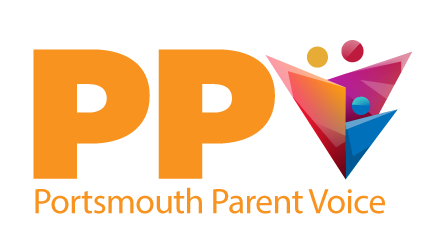 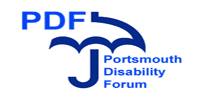 Job Title: Portsmouth Parent Voice Manager Based at Portsmouth Disability Forum, the Frank Sorrell Centre, Southsea, PO4 9HRContract: Funded for 18 months initiallySalary: £11.88 per hour (£22,911, Full-Time Equivalent) plus expensesHours: 875 equates to 22 hours per week. This is an annualised hours contract working mainly during term time (39 weeks). Working flexibly in response to demands of the role with occasional weekend and evening working
Accountable to: The Children and Young People’s Services ManagerJob Purpose To ensure the provision of a Parent Carer Forum is fulfilled working with the PPV admin support assistant and to deliver the contract’s Key Performance Indicators (KPI’s) Job descriptionOrganising and delivering parent engagement activities and event such as a monthly drop in/coffee morning and events. Supporting and empowering Portsmouth Parent Carers through engagement and participationSupporting parents to effectively articulate their own views directlyGathering views of parents and issues and concerns relating to their own, and their families support needs, in relation to the policy and practice of services for disabled children/young peopleEnsuring those views are fed into PPV and other key agencies when requiredManaging a number of volunteer Parent RepresentativesProvide regular reports on work to meet the contract KPI’s When possible, attend regional and national strategic meetings with the Peer Network and  National Network of Parent Carer Forums as well as the annual national conference Liaising and co working with the Local Authority Local Offer and Participation OfficerPromotion of consultations, training and eventsCreative engagement with families in unrepresented ethnic groups and postcodesNetworking with other development agencies, parent carer groups, the voluntary sector and statutory organisationsMaintain the membership, capacity and reach of PPV – especially from under represented areasGeneralAdministration, publicity and promotionWork with the Admin assistant in managing social media and websiteMaintaining appropriate and proportionate project recordsDevelop good working relationships with public, statutory and voluntary sector colleaguesManaging budgets, grant applications and fundingThese activities and duties are conducted with parent carers and their families to ensure they remain at the heart of the SEN agenda and to ensure that their voices are represented at each and every level of decision making process either in an individual or strategic capacity.Closing date: 22nd March 12noon.  Interview date: Informal lunch with parent carers for short listed candidates on Tuesday 26th March 2019, 1pm-2pm followed by formal interviews on Wednesday 27th March at the Frank Sorrell Centre.Start date: April 2019 or as soon as possibleThe client requests no contact from agencies or media sales.To Apply: You can view the role description, person specification via our website http://www.portsmouthparentvoice.org/news/vacancy-portsmouth-parent-voice-manager/ You can request an application pack from Portsmouth Disability Forum by emailing:  contact@p-d-f.org.uk Return your completed application to contact@p-d-f.org.uk For more information, please contact ppvcoordinator@p-d-f.org.uk  or call 07712 439 159